Závazná přihláška k účastiPLASTY - TECHNOLOGICKÝ SEMINÁŘ 2018, 24.5 – 25.5.2018PŘIHLAŠOVACÍ FORMULÁŘJméno a příjmení:										Jméno a příjmení:										Jméno a příjmení:										Jméno a příjmení:										Funkce:												Firma:												Ulice, číslo:											PSČ, město:											Telefon:											E-mail:												Podpis:												V případě zájmu o seminář nám prosím zašlete vyplněný formulář na e-mail info@spectrachemie.cz . Závazná rezervace Vaší účasti bude provedena na základě úhrady účastnického poplatku. Účastnický poplatek za osobu (včetně ubytování, stravy, informačních materiálů, katalogů) 
činí 4.356 Kč s DPH (3.600 Kč bez DPH) nebo 170,61 EUR s DPH (141 EUR bez DPH). Účastnický poplatek zasílejte na bankovní účet číslo : CZK: 7109133001/2700	EUR:7109133044/2700 
CZK:IBAN CZ5927000000007109133001               	EUR:IBAN CZ6227000000007109133044 
SWIFT: BACXCZPP                                                                      	SWIFT: BACXCZPPJako variabilní symbol uveďte IČO Vaší společnosti. Po připsání uvedené částky na náš bankovní účet Vám vystavíme a zašleme daňový doklad. Uzávěrka přihlášek je 30.4.2018. Vzhledem k tomu, že sál má omezenou kapacitu 225 účastníků, budou v případě naplnění kapacity do 30.4.2018 preferovány ty firmy, které splní podmínky závazné rezervace.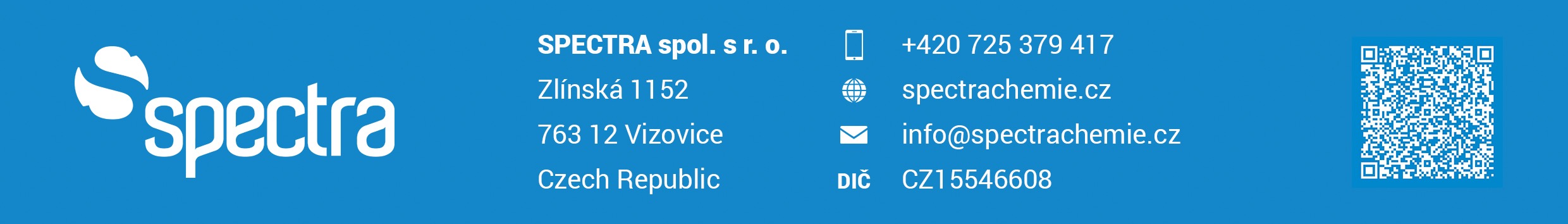 V případě storna účasti do 15.5.2018 Vám bude účastnický poplatek vrácen v plné výši. Při stornu Vaší účasti po 15.5.2018 je účastnický poplatek nevratný. V případě zájmu o dřívější příjezd a možnost ubytování z 23.5.2016 na 24.5.2016 prosíme kontaktujte přímo hotel OREA (www.orea.cz/9skal ; rezervace@9skal.oreahotels.cz). Ubytování z 23.5.2016 na 24.5.2016 není zahrnuto do účastnického poplatku.  Datum uzávěrky přihlášek včetně úhrady účastnického poplatku do 30.4.2016. 